О проведении праздничного мероприятия, посвященного Дню пограничника	В целях организации мероприятий, направленных на воспитание патриотических чувств граждан, на основаниип. 181 календарного плана культурно-массовых мероприятий на 2013 год, утвержденного постановлением администрации г. Канска от 04.02.2013 № 118, руководствуясь статьями 30, 35 Устава города Канска, ПОСТАНОВЛЯЮ: 1. Отделу культуры администрации г. Канска (Шляхтова Л.В.) организовать проведение праздничного мероприятия, посвященного Дню пограничника, на мемориале «Победа» 28 мая 2013 года в 12.00 часов.2. Утвердить план организационных мероприятий (Приложение № 1).3. Отделу культуры администрации г. Канска (Шляхтова Л.В.)уведомить МО МВД России «Канский» (Крижус К.К.) о проведении мероприятия, рекомендовать обеспечить охрану правопорядка в местах проведения мероприятия.4. Отделу культуры администрации г. Канска (Шляхтова Л.В.) уведомить отдел г. Канска управления ФСБ России по Красноярскому краю  (Попов Г.С.), МКУ «Управление по делам ГО и ЧС администрации г. Канска» (Комарчев А.В.) о проведении мероприятия. 5. Рекомендовать МУП «Канский Электросетьсбыт» (Береснев А.М.) обеспечить подключение электроэнергии во время проведения мероприятия.6. Консультанту главы города по связям с общественностью отдела организационной работы, делопроизводства, кадров и муниципальной службы администрации г. Канска (Никонова Н.И.)разместить данное Постановление на официальном сайте муниципального образования город Канск в сети Интернет, газете «Официальный Канск».7. Контроль за исполнением настоящего постановления возложить на заместителя главы города Канска по социальной политике Н.И. Князеву.8. Постановление вступает в силу со дня подписания.Исполняющий обязанности главы города Канска								С.Д. ДжаманПлан организационных мероприятий по подготовке и проведению Дня пограничника на мемориале «Победа»28мая 2013 года в 12.00 часовНачальник Отдела культуры администрации г. Канска                                                                    Л.В. ШляхтоваСОГЛАСОВАНИЕпроекта Постановления «О проведении Дня пограничника на мемориале «Победа»Должность                                   Ф.И.О.                      Подпись                ДатаСпециалист по правовым вопросам____________________________________Кто готовит проект документа – Е.А. Лычковская. 3-21-28           РазместитьИнтернетГазета «Официальный Канск»Разослать1. Князева Н.И., Никонова Н.И., МО МВД России «Канский», ГО и ЧС, ДК «Строитель», Отдел культуры, МУП «Канский Электросетьсбыт», ФСБ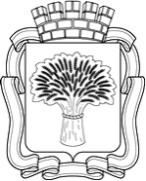 Российская ФедерацияАдминистрация города Канска
Красноярского краяПОСТАНОВЛЕНИЕРоссийская ФедерацияАдминистрация города Канска
Красноярского краяПОСТАНОВЛЕНИЕРоссийская ФедерацияАдминистрация города Канска
Красноярского краяПОСТАНОВЛЕНИЕРоссийская ФедерацияАдминистрация города Канска
Красноярского краяПОСТАНОВЛЕНИЕ23.05.2013г.№653Приложение № 1 к Постановлению администрации г. Канска от ___________№_______№п/пНаименование мероприятийДата и время проведенияДата и время проведенияОтветственные (ФИО)1Написание сценария праздничного концертадо 27.05.13до 27.05.13ДК «Строитель»(Казакова С.С.)2Музыкальное оформление праздничного концерта28.05.1328.05.13ДК «Строитель»(Казакова С.С)3Предоставление автомобиля для перевозки аппаратуры28.05.1328.05.13Отдел культуры администрации г. Канска (Шляхтова Л.В.)4Охрана правопорядка28.05.1311.30-13.3028.05.1311.30-13.30МО МВД России  «Канский»(Крижус К.К.)5Обследование площадки, организация дежурства сотрудников во время проведения мероприятия28.05.1328.05.13МКУ «Управление по делам ГО и ЧС» (Комарчев А.В.)6Подключение аппаратуры к электропитанию (220 вольт)28.05.1311.30МУП «Канский Электросетьсбыт»  (Береснев А.М.)МУП «Канский Электросетьсбыт»  (Береснев А.М.)Заместитель главы г. Канска по социальной политикеН.И. Князева________________________начальник юридического отделаначальник Отдела культуры администрации г. Кансканачальник Межмуниципального отдела МВД России «Канский»начальник МКУ «Управление по делам ГО и ЧС администрации г. Канска»А.В. ХранюкЛ.В. ШляхтоваК.К. КрижусА.В. Комарчев__________________________________________________________________________________________________